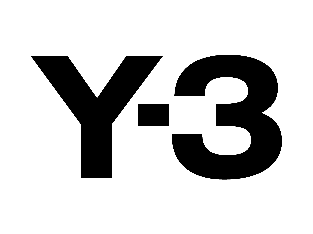  Introducing Y-3 Fall/Winter 2022 Chapter 3: Memories of OrangeAs Y-3 continues its ongoing 20th Anniversary celebrations, adidas and Yohji Yamamoto return to present the brand’s third seasonal offering. Building on the “20 Years: Re-Coded” thematic narrative, Chapter 3 is an auspicious ode to one of the brand’s most iconic colors – Orange – as Y-3 delves into the past in order to boldly envisage a visceral new future. Audaciously exploring the theme of collective memory, the latest offering from Y-3 sees adidas and Yohji Yamamoto delve into their shared past to consider Memories of Orange. A synonymous symbol for Y-3, Orange has been the primary color of the brand’s logo for many years. For Fall/Winter 2022 Chapter 3, the brand shines a light on this most iconic of signifiers, contrasting the luminosity of the pantone with black and neutral palettes, while simultaneously incorporating evocative references to a sport that has remained an unending influence – football. The seasonal offering is highlighted by a selection of pieces that feature contrasting logos, bold blocking, and, of course, fluorescent Orange color palettes. Conceived as a harmonious cacophony of contrasts, the collection also boasts new takes on football crest logos and reimagined team sponsor graphics. Meanwhile an array of dynamic footwear sees the Y-3 HOKORI III, the Y-3 ULTRABOOST 22, and a bright Orange colorway of the iconic Y-3 QASA take center stage, as well as ushering in the arrival of the brand’s expressive take on an archival adidas classic: the Y-3 GAZELLE. Accompanying the launch of Fall/Winter 2022 Chapter 3 is a powerfully energetic campaign shot by Thue Nørgaard with creative direction from Jamie Reid and styling from Robbie Spencer. Representing a continuation of the aesthetic language established in Chapters 1 & 2 the expressive visuals focus on control, determination, and boldness of spirit. Featuring a carefully chosen cast of rebellious figures, the models recode sporting movement as an artistic expression through explosively choreographed gestures. Warm lighting, meanwhile, is expressed through a digital backdrop composed of two different shades of orange and a nostalgic pastel blue, which come together to reference a sun at dawn. The result – a flood of luminescence that is at once an allusion to Y-3’s emergent beginnings and an ode to the brand’s original color. Arriving from July 15th, Y-3 Fall/Winter 2022 Chapter 3 is available globally at adidas.com/y-3, in store, via Confirmed and through select retailers.adidas.com/Y-3#Y3 @adidasY3  Facebook.com/adidasy3Campaign CreditsStillsCreative Direction: @reidjamiePhotography: @thuethuethuethuethuethueStyling: @robbiespencer Movement director: @ericvonchristisonMakeup: @annesopohiecostaHair: @kiyokoodoCasting: @molliedendleSet Design: @afrazamaraTalent: @lawal_folarinTalent: @xie.chaoyuTalent: @wangxiangguo2000Talent: @mayabosmanTalent: @rizal_ramaaProduction: @faragoprojectsMotionCreative Direction: @reidjamieDirector: @thuethuethuethuethuethueCreative Direction: @reidjamieStyling: @robbiespencer Movement director: @ericvonchristisonMakeup: @annesopohiecostaHair: @kiyokoodoCasting: @molliedendleSet Design: @afrazamaraDOP: @james____beattie1st AD: @1st_ad_samEditor: @louishvejselborkSound: @cajm and @max_frithGrade & retouch: @zed.videoColourist: @johnlowe.xyzOnline Assistant: @otistree Talent: @lawal_folarinTalent: @xie.chaoyuTalent: @wangxiangguo2000Talent: @mayabosmanTalent: @rizal_ramaa Production: @faragoprojects